IKONER FÖR DELNING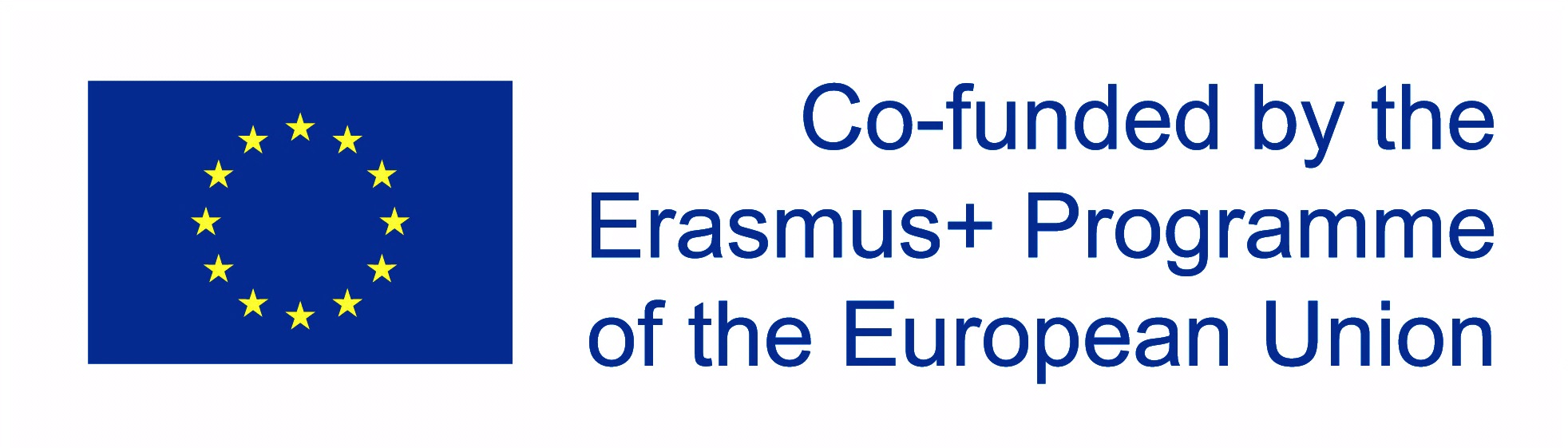 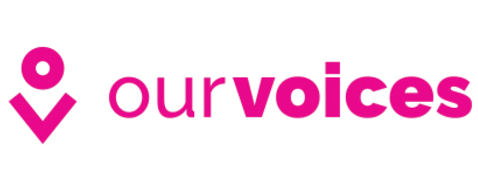 EPOST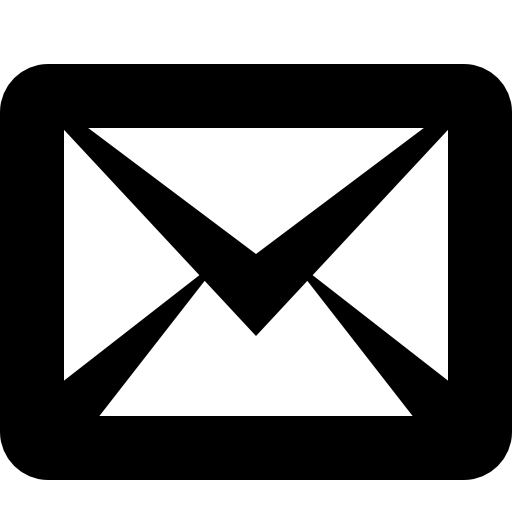 WEBSIDOR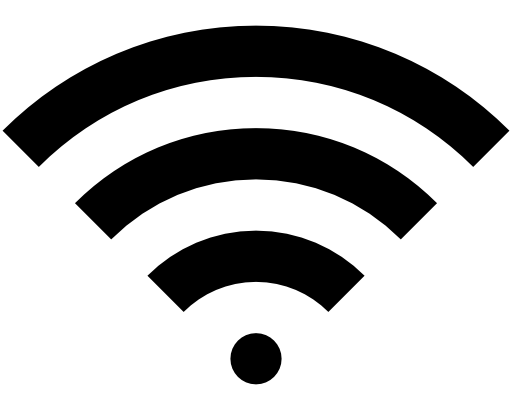 EVENTS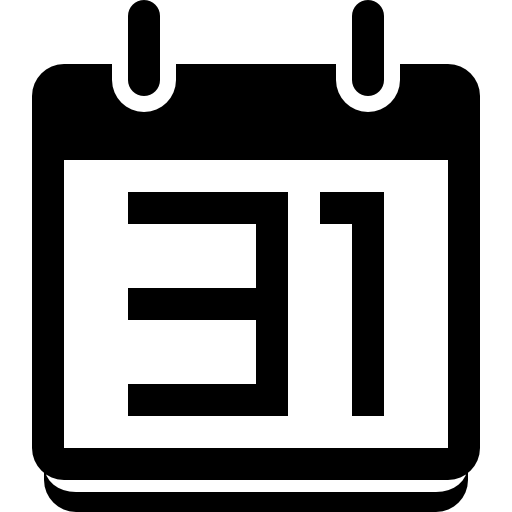 WORKSHOP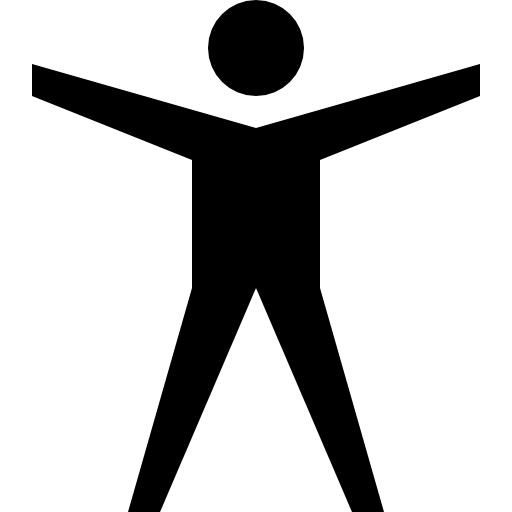 DISKUSSIONSGRUPP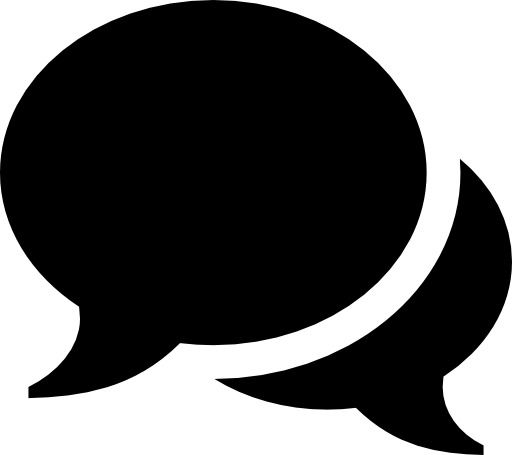 SOCIAL MEDIA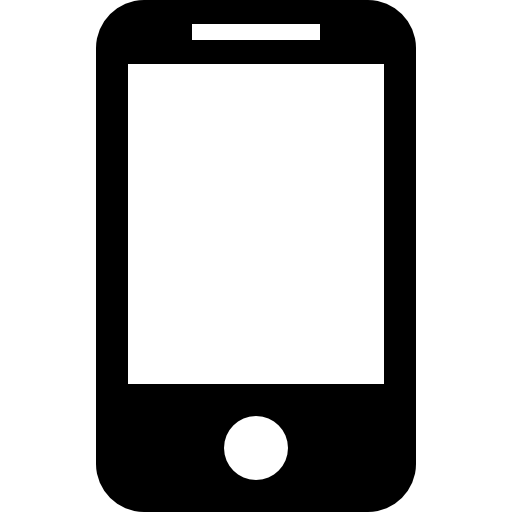 VÄNNER & GRANNAR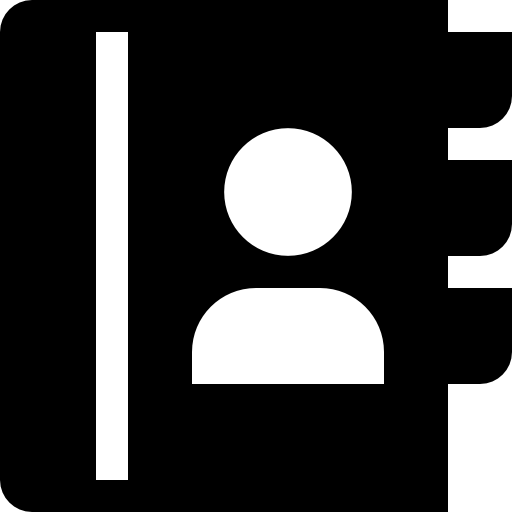 MÖTEN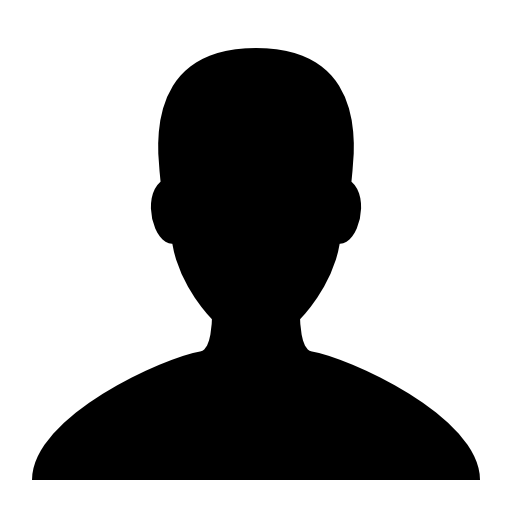 